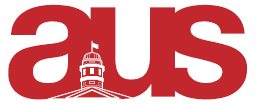 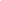 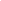 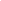 Motion to Amend the Constitution of the Department of English Student Association (DESA)Whereas there are a number of inconsistencies in definitions in the current constitution,Whereas the current constitution includes no framework for impeachment proceedings,Whereas the current constitution includes no mechanism by which the executive team may vote to make decisions,Whereas the current constitution requires that the Association execute a number of antiquated and/or unfeasible events,Whereas the current General Assembly quorum to call a strike is deemed too high by the executive team,Be is resolved that the Arts Undergraduate Society approve the proposed amendments to the DESA constitution.Moved byThomas MacDonald, DESA VP ExternalErik Partridge, AUS President